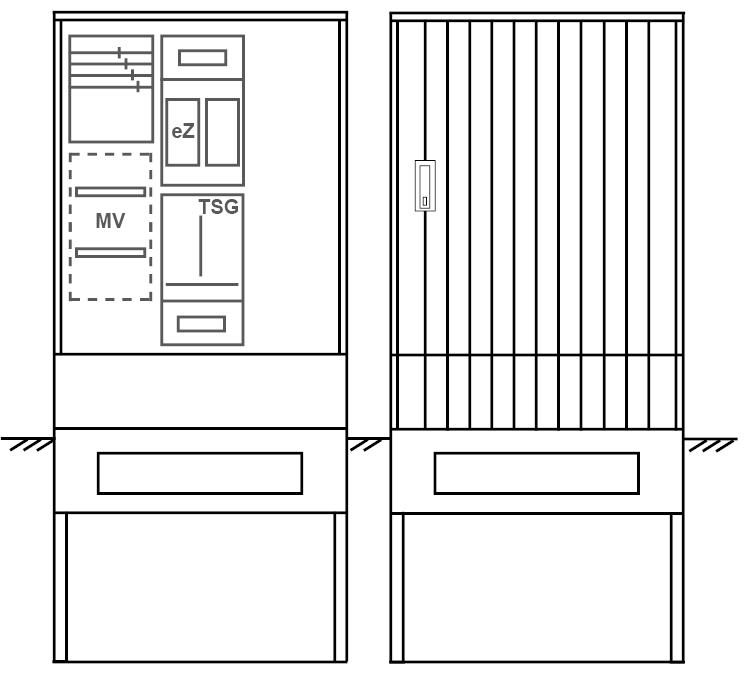 


 Bild nicht in Originalgröße.Zählerverteiler
Anschlusssäule Abmessungen:Breite: 820 mmHöhe: 1700 mmTiefe: 280 mmZähleranschlusssäule, für den Außenbereich mit Regendach,Schutzart IP 44, Schutzklasse II(schutzisoliert), RAL 7035, Türverschluss mit Schwenkhebel für Profilhalbzylinder, Türanschlag wechselbar, Sockel an Schrank montiert,profiliertes Gehäuse im Rippendesign. Tür mit Öffnungswinkel 180 Grad bei freiem Stand und 90 Gradbei angereihten Gehäusen. Kabeltragschiene höhenverstellbar,Aufstellung mehrerer Gehäuse möglich, fertig verdrahtet. Eingrabsockel und Zähleranschlusssäule bilden eine Einheit. Ein Bodenrost ist empfohlen. Zur Betauungsvermeidung istder Sockel bis zur Höhe der Kabelbefestigungsschieneinnen mit Sockelfüller aufzufüllen.
Bestückt mit 1x Zähler, TT, 4pol., eHZ, TSG-3Punkt, Leerfeld.Fabrikat: Alphatec oder gleichwertig.Einheit: Stk. 
Artikelnummer: PEZ31-2178gewähltes Fabrikat/Typ: '___________/___________'liefern, montieren und betriebsfertig anschließen.